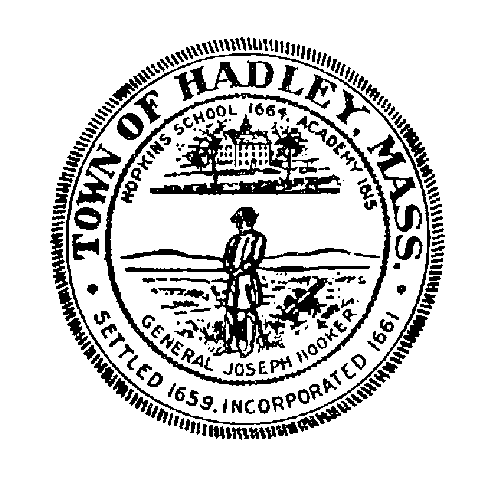 TOWN OF HADLEY, MASSACHUSETTSOFFICE OFTHE PLANNING BOARDPLANNING BOARD AGENDATUESDAY, APRIL 7, 20206:30 pmVIRTUAL MEETING6:30pm	Open Agenda – Office Hours 
[Administrative matters (including waivers, and amendments of prior actions), general questions about the Zoning Bylaw and development, Approval Not Required plans, and filing of applications on a first-come/first serve basis – a signup sheet is available at 6:15 pm. Public hearings begin at 6:45, but the Planning Board will not adjourn after the public hearings until all remaining administrative matters have been addressed.]6:45 pm	Public Hearings & Scheduled AppointmentsNONE SCHEDULEDOtherFurther discussion and possible action on acceptance of Meaghan’s WayFurther discussion and possible action on Affordable Housing Trust FundDiscuss final FEMA Discovery Report for the Middle Connecticut WatershedPlanning Board ProceduresBills & Correspondence; payrollFuture discussion topicsEXECUTIVE SESSION - MGL Chapter 30B, Section 21 (a) (3) “To discuss strategy with respect to ... litigation if an open meeting may have a detrimental effect on the ... litigating position of the public body and the chair so declares; -- Ciccarelli v. Planning Board et al.The public may access the meeting remotely by using a computer or telephone and follow the instructions below:Topic: Planning Board Meeting Time: Apr 7, 2020 06:30 PM Eastern Time (US and Canada)Join Zoom Meetinghttps://zoom.us/j/971764710Meeting ID: 971 764 710One tap mobile+13126266799,,971764710# US (Chicago)+19292056099,,971764710# US (New York)Dial by your location        +1 312 626 6799 US (Chicago)        +1 929 205 6099 US (New York)        +1 346 248 7799 US (Houston)        +1 669 900 6833 US (San Jose)        +1 253 215 8782 US        +1 301 715 8592 USMeeting ID: 971 764 710 3/13/20 BOSTON – The Baker-Polito Administration announced an emergency order temporarily modifying the state’s open meeting law in order to allow state, quasi and local governments to continue to carry out essential functions and operations during the ongoing COVID-19 outbreak.This emergency order suspends the requirement for public access to the physical location where a public meeting is taking place, provided there are other means of access available. This includes the use of a phone conference line for members of the public, social media or other internet streaming services, on-line meeting services, or methods of access.Both the federal Centers for Disease Control and Prevention (CDC) and the Massachusetts Department of Public Health (DPH) have advised residents to take extra measures to put distance between themselves and other people to further reduce the risk of being exposed to COVID-19. Additionally, the CDC and DPH have advised high-risk individuals, including people over the age of 60, anyone with underlying health conditions or a weakened immune system, and pregnant women, to avoid large gatherings.Additionally, the order relieves the requirement that a quorum of members be physically present at a public meeting. During this period, members may all participate by remote or virtual means.This order is applicable to meetings of public bodies including commissions, boards, and committees that engage in policy making at the state, quasi and local level, and it does not apply to Town Meetings or judicial and quasi-judicial hearings. It follows Governor Baker’s declaration of a State of Emergency on Wednesday, March 11, and it will remain in place until rescinded or the State of Emergency is terminated.The full text of the Governor's order may be found here:  https://41g41s33vxdd2vc05w415s1e-wpengine.netdna-ssl.com/wp-content/uploads/2020/03/OpenMtgLaw_ExecOrder_Mar32020.pdf